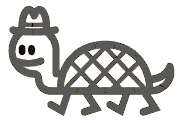 日時/場所10:00～／亀が岡自治会館増山会長、井上副会長、鷲原副会長、渡辺事務局長、梶原副事務局長、梶原役員、保坂役員、上倉役員、根岸役員、森役員、香山役員、倉川役員、　吉田顧問、赤羽顧問、（zoom参加：荒井顧問）、（記）小池決定事項11月20日　自治会意見交換会12月4日　避難所運営訓練　増山会長、吉村役員参加11月28日　防災用水の交換12月12日　新役員・新班長の選出依頼下期班長会、総会を書面開催とする令和４年4月24日第58回通常総会開催、同日午後、令和4年度の上期班長会開催次への行動１２月１９日　男坂・女坂・裏階段清掃のボランティアを回覧板で募り、前日にもLINE回覧板で周知する次期役員への引継ぎ事項を現役員へ更新依頼そのほかの補足事項積雪時の対応について小坪区会、実行委員会、青年部へ協力を依頼次回会議の予定1月16日　１月役員会　10:00～　亀が岡自治会館